АДМИНИСТРАЦИЯ ВОРОБЬЕВСКОГО 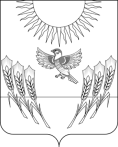 МУНИЦИПАЛЬНОГО РАЙОНА ВОРОНЕЖСКОЙ ОБЛАСТИП О С Т А Н О В Л Е Н И Еот    16 июля 2018г.  №   397                          /     	с. ВоробьевкаОб утверждении отчета об исполнении бюджета Воробьевского муниципального района за первое полугодие 2018 годаВ соответствии с пунктом 5 статьи 264.2 Бюджетного кодекса РФ администрация Воробьевского муниципального района администрация Воробьевского муниципального района п о с т а н о в л я е т :1. Утвердить прилагаемый отчет об исполнении бюджета Воробьевского муниципального района за первое полугодие 2018 года.2. Направить отчет об исполнении бюджета Воробьевского муниципального района за первое полугодие 2018 года в Совет народных депутатов Воробьевского муниципального района и Ревизионную комиссию Воробьевского муниципального района.3. Контроль за исполнением настоящего постановления оставляю за собой.Глава администрации муниципального района                                   			М.П. ГордиенкоРуководитель финансового отдела 					О.Т .Шмыкова16.07.2018 г. Начальник юридического отдела						В.Г. Камышанов16.07.2018 г. УТВЕРЖДЕН:постановлением администрации Воробьевского муниципального района от                                № ОТЧЕТ ОБ ИСПОЛНЕНИИ БЮДЖЕТАна 1 июля  2018 годаДоходы бюджета  2. Расходы бюджета3. Источники финансирования дефицита бюджета Наименование финансового органаФинансовый отдел администрации Воробьевского муниципального района Наименование публично-правового образованияВоробьевский муниципальный район Воронежской областиПериодичность: квартальнаяЕдиница измерения: руб.Наименование показателяКод строкиКод дохода по бюджетной классификацииУтвержденные бюджетные назначенияИсполненоНеисполненные назначенияНаименование показателяКод строкиКод дохода по бюджетной классификацииУтвержденные бюджетные назначенияИсполненоНеисполненные назначенияНаименование показателяКод строкиКод дохода по бюджетной классификацииУтвержденные бюджетные назначенияИсполненоНеисполненные назначения123456Доходы бюджета - всего010x418 875 527,84169 987 421,02254 923 650,30в том числе:  НАЛОГОВЫЕ И НЕНАЛОГОВЫЕ ДОХОДЫ010000 1 00 00000 00 0000 00094 101 077,8445 889 289,1454 247 332,18  НАЛОГИ НА ПРИБЫЛЬ, ДОХОДЫ010000 1 01 00000 00 0000 00051 127 000,0021 293 936,6430 009 343,82  Налог на доходы физических лиц010000 1 01 02000 01 0000 11051 127 000,0021 293 936,6430 009 343,82  Налог на доходы физических лиц с доходов, источником которых является налоговый агент, за исключением доходов, в отношении которых исчисление и уплата налога осуществляются в соответствии со статьями 227, 227.1 и 228 Налогового кодекса Российской Федерации010000 1 01 02010 01 0000 11049 999 000,0021 021 709,8929 135 408,94  Налог на доходы физических лиц с доходов, источником которых является налоговый агент, за исключением доходов, в отношении которых исчисление и уплата налога осуществляются в соответствии со статьями 227, 2271 и 228 Налогового кодекса Российской Федерации000 1 01 02010 01 1000 11049 450 000,0020 637 982,7828 812 017,22  Налог на доходы физических лиц с доходов, источником которых является налоговый агент, за исключением доходов, в отношении которых исчисление и уплата налога осуществляются в соответствии со статьями 227, 2271 и 228 Налогового кодекса Российской Федерации000 1 01 02010 01 2100 110329 000,005 608,28323 391,72  Налог на доходы физических лиц с доходов, источником которых является налоговый агент, за исключением доходов, в отношении которых исчисление и уплата налога осуществляются в соответствии со статьями 227, 2271 и 228 Налогового кодекса Российской Федерации000 1 01 02010 01 3000 110220 000,00378 118,83-  Налог на доходы физических лиц с доходов, полученных от осуществления деятельности физическими лицами, зарегистрированными в качестве индивидуальных предпринимателей, нотариусов, занимающихся частной практикой, адвокатов, учредивших адвокатские кабинеты, и других лиц, занимающихся частной практикой в соответствии со статьей 227 Налогового кодекса Российской Федерации010000 1 01 02020 01 0000 1101 033 000,00255 440,13778 960,87  Налог на доходы физических лиц с доходов, полученных от осуществления деятельности физическими лицами, зарегистрированными в качестве индивидуальных предпринимателей, нотариусов, занимающихся частной практикой, адвокатов, учредивших адвокатские кабинеты, и других лиц, занимающихся частной практикой в соответствии со статьей 227 Налогового кодекса Российской Федерации000 1 01 02020 01 1000 1101 033 000,00254 039,13778 960,87  Налог на доходы физических лиц с доходов, полученных от осуществления деятельности физическими лицами, зарегистрированными в качестве индивидуальных предпринимателей, нотариусов, занимающихся частной практикой, адвокатов, учредивших адвокатские кабинеты, и других лиц, занимающихся частной практикой в соответствии со статьей 227 Налогового кодекса Российской Федерации000 1 01 02020 01 3000 110-1 401,00-  Налог на доходы физических лиц с доходов, полученных физическими лицами в соответствии со статьей 228 Налогового кодекса Российской Федерации010000 1 01 02030 01 0000 11095 000,0016 786,6294 974,01  Налог на доходы физических лиц с доходов, полученных физическими лицами в соответствии со статьей 228 Налогового кодекса Российской Федерации000 1 01 02030 01 1000 110-16 760,63-  Налог на доходы физических лиц с доходов, полученных физическими лицами в соответствии со статьей 228 Налогового кодекса Российской Федерации000 1 01 02030 01 2100 11095 000,0025,9994 974,01  НАЛОГИ НА ТОВАРЫ (РАБОТЫ, УСЛУГИ), РЕАЛИЗУЕМЫЕ НА ТЕРРИТОРИИ РОССИЙСКОЙ ФЕДЕРАЦИИ010000 1 03 00000 00 0000 0005 513 200,002 646 400,112 866 799,89  Акцизы по подакцизным товарам (продукции), производимым на территории Российской Федерации010000 1 03 02000 01 0000 1105 513 200,002 646 400,112 866 799,89  Доходы от уплаты акцизов на дизельное топливо, подлежащие распределению между бюджетами субъектов Российской Федерации и местными бюджетами с учетом установленных дифференцированных нормативов отчислений в местные бюджеты010000 1 03 02230 01 0000 1102 550 000,001 146 893,691 403 106,31  Доходы от уплаты акцизов на моторные масла для дизельных и (или) карбюраторных (инжекторных) двигателей, подлежащие распределению между бюджетами субъектов Российской Федерации и местными бюджетами с учетом установленных дифференцированных нормативов отчислений в местные бюджеты010000 1 03 02240 01 0000 110200 000,008 694,41191 305,59  Доходы от уплаты акцизов на автомобильный бензин, подлежащие распределению между бюджетами субъектов Российской Федерации и местными бюджетами с учетом установленных дифференцированных нормативов отчислений в местные бюджеты010000 1 03 02250 01 0000 1102 600 000,001 729 102,54870 897,46  Доходы от уплаты акцизов на прямогонный бензин, подлежащие распределению между бюджетами субъектов Российской Федерации и местными бюджетами с учетом установленных дифференцированных нормативов отчислений в местные бюджеты010000 1 03 02260 01 0000 110163 200,00-238 290,53401 490,53  НАЛОГИ НА СОВОКУПНЫЙ ДОХОД010000 1 05 00000 00 0000 00011 220 000,005 912 238,075 377 257,73  Налог, взимаемый в связи с применением упрощенной системы налогообложения010000 1 05 01000 00 0000 110383 000,00221 229,05223 055,53  Налог, взимаемый с налогоплательщиков, выбравших в качестве объекта налогообложения доходы010000 1 05 01010 01 0000 110293 000,00108 798,82186 704,31  Налог, взимаемый с налогоплательщиков, выбравших в качестве объекта налогообложения доходы010000 1 05 01011 01 0000 110293 000,00108 798,82186 704,31  Налог, взимаемый с налогоплательщиков, выбравших в качестве объекта налогообложения доходы000 1 05 01011 01 1000 110210 000,00105 895,69104 104,31  Налог, взимаемый с налогоплательщиков, выбравших в качестве объекта налогообложения доходы000 1 05 01011 01 2100 110-2 503,13-  Налог, взимаемый с налогоплательщиков, выбравших в качестве объекта налогообложения доходы000 1 05 01011 01 3000 11083 000,00400,0082 600,00  Налог, взимаемый с налогоплательщиков, выбравших в качестве объекта налогообложения доходы, уменьшенные на величину расходов010000 1 05 01020 01 0000 11090 000,00112 430,5236 351,22  Налог, взимаемый с налогоплательщиков, выбравших в качестве объекта налогообложения доходы, уменьшенные на величину расходов (в том числе минимальный налог, зачисляемый в бюджеты субъектов Российской Федерации)010000 1 05 01021 01 0000 11080 000,00112 419,3426 362,40  Налог, взимаемый с налогоплательщиков, выбравших в качестве объекта налогообложения доходы, уменьшенные на величину расходов (в том числе минимальный налог, зачисляемый в бюджеты субъектов Российской Федерации)000 1 05 01021 01 1000 11050 000,00107 357,82-  Налог, взимаемый с налогоплательщиков, выбравших в качестве объекта налогообложения доходы, уменьшенные на величину расходов (в том числе минимальный налог, зачисляемый в бюджеты субъектов Российской Федерации)000 1 05 01021 01 2100 110-1 423,92-  Налог, взимаемый с налогоплательщиков, выбравших в качестве объекта налогообложения доходы, уменьшенные на величину расходов (в том числе минимальный налог, зачисляемый в бюджеты субъектов Российской Федерации)010000 1 05 01021 01 4000 11030 000,003 637,6026 362,40  Налог, взимаемый с налогоплательщиков, выбравших в качестве объекта налогообложения доходы, уменьшенные на величину расходов (за налоговые периоды, истекшие до 1 января 2011 года)010000 1 05 01022 01 0000 11010 000,0011,189 988,82  Налог, взимаемый с налогоплательщиков, выбравших в качестве объекта налогообложения доходы, уменьшенные на величину расходов (за налоговые периоды, истекшие до 1 января 2011 года)010000 1 05 01022 01 2100 11010 000,0011,189 988,82  Минимальный налог, зачисляемый в бюджеты субъектов Российской Федерации (за налоговые периоды, истекшие до 1 января 2016 года)010000 1 05 01050 01 0000 110--0,29-  Минимальный налог, зачисляемый в бюджеты субъектов Российской Федерации (за налоговые периоды, истекшие до 1 января 2016 года)010000 1 05 01050 01 2100 110--0,29-  Единый налог на вмененный доход для отдельных видов деятельности010000 1 05 02000 02 0000 1105 235 000,002 263 877,822 974 633,40  Единый налог на вмененный доход для отдельных видов деятельности010000 1 05 02010 02 0000 1105 235 000,002 263 701,602 974 633,40  Единый налог на вмененный доход для отдельных видов деятельности010000 1 05 02010 02 1000 1105 000 000,002 256 266,112 743 733,89  Единый налог на вмененный доход для отдельных видов деятельности010000 1 05 02010 02 2100 110235 000,004 100,49230 899,51  Единый налог на вмененный доход для отдельных видов деятельности010000 1 05 02010 02 3000 110-3 335,00-  Единый налог на вмененный доход для отдельных видов деятельности (за налоговые периоды, истекшие до             1 января 2011 года)010000 1 05 02020 02 0000 110-176,22-  Единый налог на вмененный доход для отдельных видов деятельности (за налоговые периоды, истекшие до 1 января 2011 года)010000 1 05 02020 02 2100 110-86,22-  Единый налог на вмененный доход для отдельных видов деятельности (за налоговые периоды, истекшие до 1 января 2011 года)010000 1 05 02020 02 3000 110-90,00-  Единый сельскохозяйственный налог010000 1 05 03000 01 0000 1105 602 000,003 423 131,202 179 568,80  Единый сельскохозяйственный налог010000 1 05 03010 01 0000 1105 602 000,003 423 131,202 179 568,80  Единый сельскохозяйственный налог010000 1 05 03010 01 1000 1105 500 000,003 417 462,362 082 537,64  Единый сельскохозяйственный налог010000 1 05 03010 01 2100 110102 000,004 968,8497 031,16  Единый сельскохозяйственный налог010000 1 05 03010 01 3000 110-700,00-  Налог, взимаемый в связи с применением патентной системы налогообложения010000 1 05 04000 02 0000 110-4 000,00-  Налог, взимаемый в связи с применением патентной системы налогообложения, зачисляемый в бюджеты муниципальных районов 5010000 1 05 04020 02 0000 110-4 000,00-  Налог, взимаемый в связи с применением патентной системы налогообложения, зачисляемый в бюджеты муниципальных районов010000 1 05 04020 02 1000 110-4 000,00-  ГОСУДАРСТВЕННАЯ ПОШЛИНА010000 1 08 00000 00 0000 000463 000,00272 410,37190 589,63  Государственная пошлина по делам, рассматриваемым в судах общей юрисдикции, мировыми судьями010000 1 08 03000 01 0000 110463 000,00272 410,37190 589,63  Государственная пошлина по делам, рассматриваемым в судах общей юрисдикции, мировыми судьями (за исключением Верховного Суда Российской Федерации)010000 1 08 03010 01 0000 110463 000,00272 410,37190 589,63  Государственная пошлина по делам, рассматриваемым в судах общей юрисдикции, мировыми судьями (за исключением Верховного Суда Российской Федерации)010000 1 08 03010 01 1000 110463 000,00272 410,37190 589,63  ДОХОДЫ ОТ ИСПОЛЬЗОВАНИЯ ИМУЩЕСТВА, НАХОДЯЩЕГОСЯ В ГОСУДАРСТВЕННОЙ И МУНИЦИПАЛЬНОЙ СОБСТВЕННОСТИ010000 1 11 00000 00 0000 00015 406 000,004 600 914,6710 805 085,33  Доходы, получаемые в виде арендной либо иной платы за передачу в возмездное пользование государственного и муниципального имущества (за исключением имущества бюджетных и автономных учреждений, а также имущества государственных и муниципальных унитарных предприятий, в том числе казенных)010000 1 11 05000 00 0000 12015 406 000,004 600 914,6710 805 085,33  Доходы, получаемые в виде арендной платы за земельные участки, государственная собственность на которые не разграничена, а также средства от продажи права на заключение договоров аренды указанных земельных участков010000 1 11 05010 00 0000 12014 645 000,004 409 390,6910 235 609,31  Доходы, получаемые в виде арендной платы за земельные участки, государственная собственность на которые не разграничена и которые расположены в границах сельских поселений и межселенных территорий муниципальных районов, а также средства от продажи права на заключение договоров аренды указанных земельных участков010000 1 11 05013 05 0000 12014 645 000,004 409 390,6910 235 609,31  Доходы, получаемые в виде арендной платы за земли после разграничения государственной собственности на землю, а также средства от продажи права на заключение договоров аренды указанных земельных участков (за исключением земельных участков бюджетных и автономных учреждений)010000 1 11 05020 00 0000 120386 000,00-386 000,00  Доходы, получаемые в виде арендной платы, а также средства от продажи права на заключение договоров аренды за земли, находящиеся в собственности муниципальных районов (за исключением земельных участков муниципальных бюджетных и автономных учреждений)010000 1 11 05025 05 0000 120386 000,00-386 000,00  Доходы от сдачи в аренду имущества, находящегося в оперативном управлении органов государственной власти, органов местного самоуправления, государственных внебюджетных фондов и созданных ими учреждений (за исключением имущества бюджетных и автономных учреждений)010000 1 11 05030 00 0000 120375 000,00191 523,98183 476,02  Доходы от сдачи в аренду имущества, находящегося в оперативном управлении органов управления муниципальных районов и созданных ими учреждений (за исключением имущества муниципальных бюджетных и автономных учреждений)010000 1 11 05035 05 0000 120375 000,00191 523,98183 476,02  ПЛАТЕЖИ ПРИ ПОЛЬЗОВАНИИ ПРИРОДНЫМИ РЕСУРСАМИ010000 1 12 00000 00 0000 000313 000,0030 886,90288 552,79  Плата за негативное воздействие на окружающую среду010000 1 12 01000 01 0000 120313 000,0030 886,90288 552,79  Плата за выбросы загрязняющих веществ в атмосферный воздух стационарными объектами <7>010000 1 12 01010 01 0000 120300 000,0011 447,21288 552,79  Плата за выбросы загрязняющих веществ в атмосферный воздух стационарными объектами000 1 12 01010 01 6000 120300 000,0011 447,21288 552,79  Плата за размещение отходов производства010000 1 12 01041 01 0000 12013 000,0019 439,69-  Плата за размещение отходов производства000 1 12 01041 01 6000 12013 000,0019 439,69-  ДОХОДЫ ОТ ОКАЗАНИЯ ПЛАТНЫХ УСЛУГ (РАБОТ) И КОМПЕНСАЦИИ ЗАТРАТ ГОСУДАРСТВА010000 1 13 00000 00 0000 0008 416 000,004 305 101,124 110 898,88  Доходы от оказания платных услуг (работ)010000 1 13 01000 00 0000 1308 416 000,004 305 101,124 110 898,88  Прочие доходы от оказания платных услуг (работ)010000 1 13 01990 00 0000 1308 416 000,004 305 101,124 110 898,88  Прочие доходы от оказания платных услуг (работ) получателями средств бюджетов муниципальных районов010000 1 13 01995 05 0000 1308 416 000,004 305 101,124 110 898,88  ДОХОДЫ ОТ ПРОДАЖИ МАТЕРИАЛЬНЫХ И НЕМАТЕРИАЛЬНЫХ АКТИВОВ010000 1 14 00000 00 0000 000718 000,006 427 815,73-  Доходы от реализации имущества, находящегося в государственной и муниципальной собственности (за исключением движимого имущества бюджетных и автономных учреждений, а также имущества государственных и муниципальных унитарных предприятий, в том числе казенных)010000 1 14 02000 00 0000 000401 000,00729 240,00-  Доходы от реализации имущества, находящегося в собственности муниципальных районов (за исключением движимого имущества муниципальных бюджетных и автономных учреждений, а также имущества муниципальных унитарных предприятий, в том числе казенных), в части реализации основных средств по указанному имуществу010000 1 14 02050 05 0000 410401 000,00729 240,00-  Доходы от реализации иного имущества, находящегося в собственности муниципальных районов (за исключением имущества муниципальных бюджетных и автономных учреждений, а также имущества муниципальных унитарных предприятий, в том числе казенных), в части реализации основных средств по указанному имуществу010000 1 14 02053 05 0000 410401 000,00729 240,00-  Доходы от продажи земельных участков, находящихся в государственной и муниципальной собственности010000 1 14 06000 00 0000 430317 000,005 698 575,73-  Доходы от продажи земельных участков, государственная собственность на которые не разграничена010000 1 14 06010 00 0000 430317 000,005 698 575,73-  Доходы от продажи земельных участков, государственная собственность на которые не разграничена и которые расположены в границах сельских поселений и межселенных территорий муниципальных районов010000 1 14 06013 05 0000 430317 000,005 698 575,73-  ШТРАФЫ, САНКЦИИ, ВОЗМЕЩЕНИЕ УЩЕРБА010000 1 16 00000 00 0000 000846 000,00290 107,69598 804,11  Денежные взыскания (штрафы) за нарушение законодательства о налогах и сборах010000 1 16 03000 00 0000 1403 000,003 805,90-  Денежные взыскания (штрафы) за нарушение законодательства о налогах и сборах, предусмотренные статьями 116, 1191, 1192, пунктами 1 и 2 статьи 120, статьями 125, 126, 1261, 128, 129, 1291, 1294, 132, 133, 134, 135, 1351, 1352 Налогового кодекса Российской Федерации010000 1 16 03010 01 0000 1402 000,002 650,00-  Денежные взыскания (штрафы) за нарушение законодательства о налогах и сборах, предусмотренные статьями 116, 1191, 1192, пунктами 1 и 2 статьи 120, статьями 125, 126, 1261, 128, 129, 1291, 1294, 132, 133, 134, 135, 1351, 1352 Налогового кодекса Российской Федерации010000 1 16 03010 01 6000 1402 000,002 650,00-  Денежные взыскания (штрафы) за административные правонарушения в области налогов и сборов, предусмотренные Кодексом Российской Федерации об административных правонарушениях010000 1 16 03030 01 0000 1401 000,001 155,90-  Денежные взыскания (штрафы) за административные правонарушения в области налогов и сборов, предусмотренные Кодексом Российской Федерации об административных правонарушениях010000 1 16 03030 01 6000 1401 000,001 155,90-  Денежные взыскания (штрафы) за административные правонарушения в области государственного регулирования производства и оборота этилового спирта, алкогольной, спиртосодержащей и табачной продукции010000 1 16 08000 01 0000 1405 000,0020 005,88-  Денежные взыскания (штрафы) за административные правонарушения в области государственного регулирования производства и оборота этилового спирта, алкогольной, спиртосодержащей продукции010000 1 16 08010 01 0000 1405 000,0020 005,88-  Денежные взыскания (штрафы) за административные правонарушения в области государственного регулирования производства и оборота этилового спирта, алкогольной, спиртосодержащей продукции010000 1 16 08010 01 6000 1405 000,0020 005,88-  Денежные взыскания (штрафы) за нарушение законодательства Российской Федерации о недрах, об особо охраняемых природных территориях, об охране и использовании животного мира, об экологической экспертизе, в области охраны окружающей среды, о рыболовстве и сохранении водных биологических ресурсов, земельного законодательства, лесного законодательства, водного законодательства010000 1 16 25000 00 0000 14010 000,0021 500,02-  Денежные взыскания (штрафы) за нарушение законодательства Российской Федерации об охране и использовании животного мира010000 1 16 25030 01 0000 140-1 500,00-  Денежные взыскания (штрафы) за нарушение земельного законодательства010000 1 16 25060 01 0000 14010 000,0020 000,02-  Денежные взыскания (штрафы) за нарушение земельного законодательства010000 1 16 25060 01 6000 14010 000,0020 000,02-  Денежные взыскания (штрафы) за нарушение законодательства в области обеспечения санитарно-эпидемиологического благополучия человека и законодательства в сфере защиты прав потребителей010000 1 16 28000 01 0000 14045 000,0056 600,00-  Денежные взыскания (штрафы) за нарушение законодательства в области обеспечения санитарно-эпидемиологического благополучия человека и законодательства в сфере защиты прав потребителей010000 1 16 28000 01 6000 14045 000,0056 600,00-  Денежные взыскания (штрафы) за нарушение законодательства Российской Федерации об административных правонарушениях, предусмотренные статьей 20.25 Кодекса Российской Федерации об административных правонарушениях010000 1 16 43000 01 0000 140-4 000,00-  Штрафные санкции010000 1 16 43000 01 6000 140-4 000,00-  Прочие поступления от денежных взысканий (штрафов) и иных сумм в возмещение ущерба010000 1 16 90000 00 0000 140783 000,00184 195,89598 804,11  Прочие поступления от денежных взысканий (штрафов) и иных сумм в возмещение ущерба, зачисляемые в бюджеты муниципальных районов010000 1 16 90050 05 0000 140100 000,0071 655,8828 344,12  Прочие поступления от денежных взысканий (штрафов) и иных сумм в возмещение ущерба, зачисляемые в бюджеты муниципальных районов010000 1 16 90050 05 6000 140683 000,00112 540,01570 459,99  ПРОЧИЕ НЕНАЛОГОВЫЕ ДОХОДЫ010000 1 17 00000 00 0000 00078 877,84109 477,84-  Прочие неналоговые доходы010000 1 17 05000 00 0000 18078 877,84109 477,84-  Прочие неналоговые доходы бюджетов муниципальных районов010000 1 17 05050 05 0000 18078 877,84109 477,84-  БЕЗВОЗМЕЗДНЫЕ ПОСТУПЛЕНИЯ010000 2 00 00000 00 0000 000324 774 450,00124 098 131,88200 676 318,12  БЕЗВОЗМЕЗДНЫЕ ПОСТУПЛЕНИЯ ОТ ДРУГИХ БЮДЖЕТОВ БЮДЖЕТНОЙ СИСТЕМЫ РОССИЙСКОЙ ФЕДЕРАЦИИ010000 2 02 00000 00 0000 000322 782 050,00123 212 531,88199 569 518,12  Дотации бюджетам бюджетной системы Российской Федерации010000 2 02 10000 00 0000 15142 438 000,0021 219 000,0021 219 000,00  Дотации на выравнивание бюджетной обеспеченности010000 2 02 15001 00 0000 15129 522 000,0014 761 200,0014 760 800,00  Дотации бюджетам муниципальных районов на выравнивание бюджетной обеспеченности010000 2 02 15001 05 0000 15129 522 000,0014 761 200,0014 760 800,00  Дотации бюджетам на поддержку мер по обеспечению сбалансированности бюджетов010000 2 02 15002 00 0000 15112 916 000,006 457 800,006 458 200,00  Дотации бюджетам муниципальных районов на поддержку мер по обеспечению сбалансированности бюджетов010000 2 02 15002 05 0000 15112 916 000,006 457 800,006 458 200,00  Субсидии бюджетам бюджетной системы Российской Федерации (межбюджетные субсидии)010000 2 02 20000 00 0000 151140 236 330,0014 930 240,63125 306 089,37  Субсидии бюджетам на софинансирование капитальных вложений в объекты государственной (муниципальной) собственности010000 2 02 20077 00 0000 15149 847 000,002 812 546,6347 034 453,37  Субсидии бюджетам муниципальных районов на софинансирование капитальных вложений в объекты муниципальной собственности010000 2 02 20077 05 0000 15149 847 000,002 812 546,6347 034 453,37  Субсидии бюджетам на осуществление дорожной деятельности в отношении автомобильных дорог общего пользования, а также капитального ремонта и ремонта дворовых территорий многоквартирных домов, проездов к дворовым территориям многоквартирных домов населенных пунктов010000 2 02 20216 00 0000 15140 199 000,00-40 199 000,00  Субсидии бюджетам муниципальных районов на осуществление дорожной деятельности в отношении автомобильных дорог общего пользования, а также капитального ремонта и ремонта дворовых территорий многоквартирных домов, проездов к дворовым территориям многоквартирных домов населенных пунктов010000 2 02 20216 05 0000 15140 199 000,00-40 199 000,00  Субсидии бюджетам на обеспечение развития и укрепления материально-технической базы домов культуры в населенных пунктах с числом жителей до 50 тысяч человек010000 2 02 25467 00 0000 1515 764 000,00-5 764 000,00  Субсидии бюджетам муниципальных районов на обеспечение развития и укрепления материально-технической базы домов культуры в населенных пунктах с числом жителей до 50 тысяч человек010000 2 02 25467 05 0000 1515 764 000,00-5 764 000,00  Субсидии бюджетам на реализацию мероприятий по обеспечению жильем молодых семей010000 2 02 25497 00 0000 1511 878 000,001 878 000,00-  Субсидии бюджетам муниципальных районов на реализацию мероприятий по обеспечению жильем молодых семей010000 2 02 25497 05 0000 1511 878 000,001 878 000,00-  Субсидия бюджетам на поддержку отрасли культуры010000 2 02 25519 00 0000 151289 030,00289 030,00-  Субсидия бюджетам муниципальных районов на поддержку отрасли культуры010000 2 02 25519 05 0000 151289 030,00289 030,00-  Субсидии бюджетам на реализацию мероприятий по устойчивому развитию сельских территорий010000 2 02 25567 00 0000 15121 454 100,00-21 454 100,00  Субсидии бюджетам муниципальных районов на реализацию мероприятий по устойчивому развитию сельских территорий010000 2 02 25567 05 0000 15121 454 100,00-21 454 100,00  Прочие субсидии010000 2 02 29999 00 0000 15120 805 200,009 950 664,0010 854 536,00  Прочие субсидии бюджетам муниципальных районов010000 2 02 29999 05 0000 15120 805 200,009 950 664,0010 854 536,00  Субвенции бюджетам бюджетной системы Российской Федерации010000 2 02 30000 00 0000 151138 300 700,0085 503 671,2552 797 028,75  Субвенции местным бюджетам на выполнение передаваемых полномочий субъектов Российской Федерации010000 2 02 30024 00 0000 1515 230 000,002 613 600,002 616 400,00  Субвенции бюджетам муниципальных районов на выполнение передаваемых полномочий субъектов Российской Федерации010000 2 02 30024 05 0000 1515 230 000,002 613 600,002 616 400,00  Субвенции бюджетам на содержание ребенка в семье опекуна и приемной семье, а также вознаграждение, причитающееся приемному родителю010000 2 02 30027 00 0000 1515 536 000,003 040 537,782 495 462,22  Субвенции бюджетам муниципальных районов на содержание ребенка в семье опекуна и приемной семье, а также вознаграждение, причитающееся приемному родителю010000 2 02 30027 05 0000 1515 536 000,003 040 537,782 495 462,22  Субвенции бюджетам на компенсацию части платы, взимаемой с родителей (законных представителей) за присмотр и уход за детьми, посещающими образовательные организации, реализующие образовательные программы дошкольного образования010000 2 02 30029 00 0000 151218 000,0037 633,47180 366,53  Субвенции бюджетам муниципальных районов на компенсацию части платы, взимаемой с родителей (законных представителей) за присмотр и уход за детьми, посещающими образовательные организации, реализующие образовательные программы дошкольного образования010000 2 02 30029 05 0000 151218 000,0037 633,47180 366,53  Субвенции бюджетам на выплату единовременного пособия при всех формах устройства детей, лишенных родительского попечения, в семью010000 2 02 35260 00 0000 151213 600,00-213 600,00  Субвенции бюджетам муниципальных районов на выплату единовременного пособия при всех формах устройства детей, лишенных родительского попечения, в семью010000 2 02 35260 05 0000 151213 600,00-213 600,00  Прочие субвенции010000 2 02 39999 00 0000 151127 103 100,0079 811 900,0047 291 200,00  Прочие субвенции бюджетам муниципальных районов010000 2 02 39999 05 0000 151127 103 100,0079 811 900,0047 291 200,00  Иные межбюджетные трансферты010000 2 02 40000 00 0000 1511 807 020,001 559 620,00247 400,00  Межбюджетные трансферты, передаваемые бюджетам муниципальных образований на осуществление части полномочий по решению вопросов местного значения в соответствии с заключенными соглашениями010000 2 02 40014 00 0000 151356 000,00175 000,00181 000,00  Межбюджетные трансферты, передаваемые бюджетам муниципальных районов из бюджетов поселений на осуществление части полномочий по решению вопросов местного значения в соответствии с заключенными соглашениями010000 2 02 40014 05 0000 151356 000,00175 000,00181 000,00  Межбюджетные трансферты, передаваемые бюджетам для компенсации дополнительных расходов, возникших в результате решений, принятых органами власти другого уровня010000 2 02 45160 00 0000 1511 384 620,001 384 620,00-  Межбюджетные трансферты, передаваемые бюджетам муниципальных районов для компенсации дополнительных расходов, возникших в результате решений, принятых органами власти другого уровня010000 2 02 45160 05 0000 1511 384 620,001 384 620,00-  Прочие межбюджетные трансферты, передаваемые бюджетам010000 2 02 49999 00 0000 15166 400,00-66 400,00  Прочие межбюджетные трансферты, передаваемые бюджетам муниципальных районов010000 2 02 49999 05 0000 15166 400,00-66 400,00  ПРОЧИЕ БЕЗВОЗМЕЗДНЫЕ ПОСТУПЛЕНИЯ010000 2 07 00000 00 0000 0001 992 400,00885 600,001 106 800,00  Прочие безвозмездные поступления в бюджеты муниципальных районов010000 2 07 05000 05 0000 1801 992 400,00885 600,001 106 800,00  Прочие безвозмездные поступления в бюджеты муниципальных районов010000 2 07 05030 05 0000 1801 992 400,00885 600,001 106 800,00Наименование показателяКод строкиКод расхода по бюджетной классификацииУтвержденные бюджетные назначенияИсполненоНеисполненные назначенияНаименование показателяКод строкиКод расхода по бюджетной классификацииУтвержденные бюджетные назначенияИсполненоНеисполненные назначенияНаименование показателяКод строкиКод расхода по бюджетной классификацииУтвержденные бюджетные назначенияИсполненоНеисполненные назначения123456Расходы бюджета - всего200x427 679 827,84172 206 903,51255 469 834,33в том числе:  Функционирование законодательных (представительных) органов государственной власти и представительных органов муниципальных образований200000 0103 00 0 00 00000 0002 149 000,00999 377,781 149 622,22  Расходы на выплаты персоналу в целях обеспечения выполнения функций государственными (муниципальными) органами, казенными учреждениями, органами управления государственными внебюджетными фондами200000 0103 00 0 00 00000 1001 951 000,00970 336,78980 663,22  Неизвестная целевая статья(Расходы на выплаты персоналу государственных (муниципальных) органов)200000 0103 00 0 00 00000 1201 951 000,00970 336,78980 663,22  Фонд оплаты труда государственных (муниципальных) органов200000 0103 00 0 00 00000 1211 500 000,00751 635,73748 364,27  Взносы по обязательному социальному страхованию на выплаты денежного содержания и иные выплаты работникам государственных (муниципальных) органов200000 0103 00 0 00 00000 129451 000,00218 701,05232 298,95  Закупка товаров, работ и услуг для обеспечения государственных (муниципальных) нужд200000 0103 00 0 00 00000 200198 000,0029 041,00168 959,00  Неизвестная целевая статья(Иные закупки товаров, работ и услуг для обеспечения государственных (муниципальных) нужд)200000 0103 00 0 00 00000 240198 000,0029 041,00168 959,00  Закупка товаров, работ, услуг в сфере информационно-коммуникационных технологий200000 0103 00 0 00 00000 2421 000,001 000,00-  Прочая закупка товаров, работ и услуг200000 0103 00 0 00 00000 244197 000,0028 041,00168 959,00  Функционирование Правительства Российской Федерации, высших исполнительных органов государственной власти субъектов Российской Федерации, местных администраций200000 0104 00 0 00 00000 00021 079 000,0010 040 438,9511 038 561,05  Расходы на выплаты персоналу в целях обеспечения выполнения функций государственными (муниципальными) органами, казенными учреждениями, органами управления государственными внебюджетными фондами200000 0104 00 0 00 00000 10013 811 000,007 212 917,936 598 082,07  Неизвестная целевая статья(Расходы на выплаты персоналу государственных (муниципальных) органов)200000 0104 00 0 00 00000 12013 811 000,007 212 917,936 598 082,07  Фонд оплаты труда государственных (муниципальных) органов200000 0104 00 0 00 00000 12110 663 000,005 448 895,955 214 104,05  Взносы по обязательному социальному страхованию на выплаты денежного содержания и иные выплаты работникам государственных (муниципальных) органов200000 0104 00 0 00 00000 1293 148 000,001 764 021,981 383 978,02  Закупка товаров, работ и услуг для обеспечения государственных (муниципальных) нужд200000 0104 00 0 00 00000 2006 654 000,002 581 852,444 072 147,56  Неизвестная целевая статья(Иные закупки товаров, работ и услуг для обеспечения государственных (муниципальных) нужд)200000 0104 00 0 00 00000 2406 654 000,002 581 852,444 072 147,56  Закупка товаров, работ, услуг в сфере информационно-коммуникационных технологий200000 0104 00 0 00 00000 242600 000,00331 326,85268 673,15  Прочая закупка товаров, работ и услуг200000 0104 00 0 00 00000 2446 054 000,002 250 525,593 803 474,41  Иные бюджетные ассигнования200000 0104 00 0 00 00000 800614 000,00245 668,58368 331,42  Неизвестная целевая статья(Уплата налогов, сборов и иных платежей)200000 0104 00 0 00 00000 850614 000,00245 668,58368 331,42  Уплата налога на имущество организаций и земельного налога200000 0104 00 0 00 00000 851559 000,00218 679,00340 321,00  Уплата прочих налогов, сборов200000 0104 00 0 00 00000 85230 000,001 989,5828 010,42  Уплата иных платежей200000 0104 00 0 00 00000 85325 000,0025 000,00-  Обеспечение деятельности финансовых, налоговых и таможенных органов и органов финансового (финансово-бюджетного) надзора200000 0106 00 0 00 00000 0003 747 000,001 810 744,091 936 255,91  Расходы на выплаты персоналу в целях обеспечения выполнения функций государственными (муниципальными) органами, казенными учреждениями, органами управления государственными внебюджетными фондами200000 0106 00 0 00 00000 1002 931 000,001 476 984,751 454 015,25  Неизвестная целевая статья(Расходы на выплаты персоналу государственных (муниципальных) органов)200000 0106 00 0 00 00000 1202 931 000,001 476 984,751 454 015,25  Фонд оплаты труда государственных (муниципальных) органов200000 0106 00 0 00 00000 1212 249 000,001 135 381,471 113 618,53  Иные выплаты персоналу государственных (муниципальных) органов, за исключением фонда оплаты труда200000 0106 00 0 00 00000 1223 000,001 600,001 400,00  Взносы по обязательному социальному страхованию на выплаты денежного содержания и иные выплаты работникам государственных (муниципальных) органов200000 0106 00 0 00 00000 129679 000,00340 003,28338 996,72  Закупка товаров, работ и услуг для обеспечения государственных (муниципальных) нужд200000 0106 00 0 00 00000 200814 000,00333 759,34480 240,66  Неизвестная целевая статья(Иные закупки товаров, работ и услуг для обеспечения государственных (муниципальных) нужд)200000 0106 00 0 00 00000 240814 000,00333 759,34480 240,66  Закупка товаров, работ, услуг в сфере информационно-коммуникационных технологий200000 0106 00 0 00 00000 242108 000,0056 480,1451 519,86  Прочая закупка товаров, работ и услуг200000 0106 00 0 00 00000 244706 000,00277 279,20428 720,80  Иные бюджетные ассигнования200000 0106 00 0 00 00000 8002 000,00-2 000,00  Неизвестная целевая статья(Уплата налогов, сборов и иных платежей)200000 0106 00 0 00 00000 8502 000,00-2 000,00  Уплата налога на имущество организаций и земельного налога200000 0106 00 0 00 00000 8512 000,00-2 000,00  Другие общегосударственные вопросы200000 0113 00 0 00 00000 0003 694 000,001 296 219,442 397 780,56  Расходы на выплаты персоналу в целях обеспечения выполнения функций государственными (муниципальными) органами, казенными учреждениями, органами управления государственными внебюджетными фондами200000 0113 00 0 00 00000 1002 082 300,00983 606,311 098 693,69  Неизвестная целевая статья(Расходы на выплаты персоналу казенных учреждений)200000 0113 00 0 00 00000 110356 000,00166 861,90189 138,10  Фонд оплаты труда учреждений200000 0113 00 0 00 00000 111274 000,00128 643,55145 356,45  Взносы по обязательному социальному страхованию на выплаты по оплате труда работников и иные выплаты работникам учреждений200000 0113 00 0 00 00000 11982 000,0038 218,3543 781,65  Неизвестная целевая статья(Расходы на выплаты персоналу государственных (муниципальных) органов)200000 0113 00 0 00 00000 1201 726 300,00816 744,41909 555,59  Фонд оплаты труда государственных (муниципальных) органов200000 0113 00 0 00 00000 1211 329 300,00652 718,88676 581,12  Взносы по обязательному социальному страхованию на выплаты денежного содержания и иные выплаты работникам государственных (муниципальных) органов200000 0113 00 0 00 00000 129397 000,00164 025,53232 974,47  Закупка товаров, работ и услуг для обеспечения государственных (муниципальных) нужд200000 0113 00 0 00 00000 2001 611 700,00312 613,131 299 086,87  Неизвестная целевая статья(Иные закупки товаров, работ и услуг для обеспечения государственных (муниципальных) нужд)200000 0113 00 0 00 00000 2401 611 700,00312 613,131 299 086,87  Закупка товаров, работ, услуг в сфере информационно-коммуникационных технологий200000 0113 00 0 00 00000 24232 000,006 909,0225 090,98  Прочая закупка товаров, работ и услуг200000 0113 00 0 00 00000 2441 579 700,00305 704,111 273 995,89  Защита населения и территории от чрезвычайных ситуаций природного и техногенного характера, гражданская оборона200000 0309 00 0 00 00000 0001 529 920,00564 668,85965 251,15  Расходы на выплаты персоналу в целях обеспечения выполнения функций государственными (муниципальными) органами, казенными учреждениями, органами управления государственными внебюджетными фондами200000 0309 00 0 00 00000 1001 279 000,00551 292,85727 707,15  Неизвестная целевая статья(Расходы на выплаты персоналу казенных учреждений)200000 0309 00 0 00 00000 1101 279 000,00551 292,85727 707,15  Фонд оплаты труда учреждений200000 0309 00 0 00 00000 111980 000,00432 738,74547 261,26  Взносы по обязательному социальному страхованию на выплаты по оплате труда работников и иные выплаты работникам учреждений200000 0309 00 0 00 00000 119299 000,00118 554,11180 445,89  Закупка товаров, работ и услуг для обеспечения государственных (муниципальных) нужд200000 0309 00 0 00 00000 200250 920,0013 376,00237 544,00  Неизвестная целевая статья(Иные закупки товаров, работ и услуг для обеспечения государственных (муниципальных) нужд)200000 0309 00 0 00 00000 240250 920,0013 376,00237 544,00  Прочая закупка товаров, работ и услуг200000 0309 00 0 00 00000 244250 920,0013 376,00237 544,00  Сельское хозяйство и рыболовство200000 0405 00 0 00 00000 000971 600,00496 872,96474 727,04  Расходы на выплаты персоналу в целях обеспечения выполнения функций государственными (муниципальными) органами, казенными учреждениями, органами управления государственными внебюджетными фондами200000 0405 00 0 00 00000 100905 000,00496 872,96408 127,04  Неизвестная целевая статья(Расходы на выплаты персоналу казенных учреждений)200000 0405 00 0 00 00000 110905 000,00496 872,96408 127,04  Фонд оплаты труда учреждений200000 0405 00 0 00 00000 111695 000,00379 383,24315 616,76  Взносы по обязательному социальному страхованию на выплаты по оплате труда работников и иные выплаты работникам учреждений200000 0405 00 0 00 00000 119210 000,00117 489,7292 510,28  Закупка товаров, работ и услуг для обеспечения государственных (муниципальных) нужд200000 0405 00 0 00 00000 20066 600,00-66 600,00  Неизвестная целевая статья(Иные закупки товаров, работ и услуг для обеспечения государственных (муниципальных) нужд)200000 0405 00 0 00 00000 24066 600,00-66 600,00  Прочая закупка товаров, работ и услуг200000 0405 00 0 00 00000 24466 600,00-66 600,00  Транспорт200000 0408 00 0 00 00000 000511 000,00255 499,98255 500,02  Предоставление субсидий бюджетным, автономным учреждениям и иным некоммерческим организациям200000 0408 00 0 00 00000 600511 000,00255 499,98255 500,02  Неизвестная целевая статья(Субсидии некоммерческим организациям (за исключением государственных (муниципальных) учреждений))200000 0408 00 0 00 00000 630511 000,00255 499,98255 500,02  Иные субсидии некоммерческим организациям (за исключением государственных (муниципальных) учреждений)200000 0408 00 0 00 00000 634511 000,00255 499,98255 500,02  Дорожное хозяйство (дорожные фонды)200000 0409 00 0 00 00000 00045 712 200,003 494 325,0042 217 875,00  Межбюджетные трансферты200000 0409 00 0 00 00000 50045 712 200,003 494 325,0042 217 875,00  Неизвестная целевая статья(Иные межбюджетные трансферты)200000 0409 00 0 00 00000 54045 712 200,003 494 325,0042 217 875,00  Другие вопросы в области национальной экономики200000 0412 00 0 00 00000 0002 215 400,0045 000,002 170 400,00  Капитальные вложения в объекты государственной (муниципальной) собственности200000 0412 00 0 00 00000 4001 766 000,0045 000,001 721 000,00  Неизвестная целевая статья(Бюджетные инвестиции)200000 0412 00 0 00 00000 4101 766 000,0045 000,001 721 000,00  Бюджетные инвестиции в объекты капитального строительства государственной (муниципальной) собственности200000 0412 00 0 00 00000 4141 766 000,0045 000,001 721 000,00  Межбюджетные трансферты200000 0412 00 0 00 00000 50066 400,00-66 400,00  Неизвестная целевая статья(Иные межбюджетные трансферты)200000 0412 00 0 00 00000 54066 400,00-66 400,00  Предоставление субсидий бюджетным, автономным учреждениям и иным некоммерческим организациям200000 0412 00 0 00 00000 600383 000,00-383 000,00  Неизвестная целевая статья(Субсидии некоммерческим организациям (за исключением государственных (муниципальных) учреждений))200000 0412 00 0 00 00000 630383 000,00-383 000,00  Иные субсидии некоммерческим организациям (за исключением государственных (муниципальных) учреждений)200000 0412 00 0 00 00000 634383 000,00-383 000,00  Другие вопросы в области жилищно-коммунального хозяйства200000 0505 00 0 00 00000 00021 454 100,00-21 454 100,00  Межбюджетные трансферты200000 0505 00 0 00 00000 50021 454 100,00-21 454 100,00  Неизвестная целевая статья(Субсидии)200000 0505 00 0 00 00000 52021 454 100,00-21 454 100,00  Субсидии на софинансирование капитальных вложений в объекты государственной (муниципальной) собственности200000 0505 00 0 00 00000 52221 454 100,00-21 454 100,00  Дошкольное образование200000 0701 00 0 00 00000 00033 146 221,0016 655 394,3016 490 826,70  Расходы на выплаты персоналу в целях обеспечения выполнения функций государственными (муниципальными) органами, казенными учреждениями, органами управления государственными внебюджетными фондами200000 0701 00 0 00 00000 10025 115 541,0012 704 696,1412 410 844,86  Неизвестная целевая статья(Расходы на выплаты персоналу казенных учреждений)200000 0701 00 0 00 00000 11025 115 541,0012 704 696,1412 410 844,86  Фонд оплаты труда учреждений200000 0701 00 0 00 00000 11119 459 920,0010 141 760,999 318 159,01  Взносы по обязательному социальному страхованию на выплаты по оплате труда работников и иные выплаты работникам учреждений200000 0701 00 0 00 00000 1195 655 621,002 562 935,153 092 685,85  Закупка товаров, работ и услуг для обеспечения государственных (муниципальных) нужд200000 0701 00 0 00 00000 2006 951 959,003 463 131,863 488 827,14  Неизвестная целевая статья(Иные закупки товаров, работ и услуг для обеспечения государственных (муниципальных) нужд)200000 0701 00 0 00 00000 2406 951 959,003 463 131,863 488 827,14  Закупка товаров, работ, услуг в сфере информационно-коммуникационных технологий200000 0701 00 0 00 00000 24289 000,0033 154,1855 845,82  Прочая закупка товаров, работ и услуг200000 0701 00 0 00 00000 2446 862 959,003 429 977,683 432 981,32  Иные бюджетные ассигнования200000 0701 00 0 00 00000 8001 078 721,00487 566,30591 154,70  Неизвестная целевая статья(Уплата налогов, сборов и иных платежей)200000 0701 00 0 00 00000 8501 078 721,00487 566,30591 154,70  Уплата налога на имущество организаций и земельного налога200000 0701 00 0 00 00000 8511 070 526,00483 474,00587 052,00  Уплата прочих налогов, сборов200000 0701 00 0 00 00000 852200,00200,00-  Уплата иных платежей200000 0701 00 0 00 00000 8537 995,003 892,304 102,70  Общее образование200000 0702 00 0 00 00000 000151 513 279,0088 289 038,0963 221 150,91  Расходы на выплаты персоналу в целях обеспечения выполнения функций государственными (муниципальными) органами, казенными учреждениями, органами управления государственными внебюджетными фондами200000 0702 00 0 00 00000 100103 166 100,0065 580 756,4737 585 343,53  Неизвестная целевая статья(Расходы на выплаты персоналу казенных учреждений)200000 0702 00 0 00 00000 110103 166 100,0065 580 756,4737 585 343,53  Фонд оплаты труда учреждений200000 0702 00 0 00 00000 11179 248 300,0054 628 241,6924 620 058,31  Иные выплаты персоналу учреждений, за исключением фонда оплаты труда200000 0702 00 0 00 00000 11211 100,00500,0010 600,00  Взносы по обязательному социальному страхованию на выплаты по оплате труда работников и иные выплаты работникам учреждений200000 0702 00 0 00 00000 11923 906 700,0010 952 014,7812 954 685,22  Закупка товаров, работ и услуг для обеспечения государственных (муниципальных) нужд200000 0702 00 0 00 00000 20043 994 900,0020 484 003,6123 510 896,39  Неизвестная целевая статья(Иные закупки товаров, работ и услуг для обеспечения государственных (муниципальных) нужд)200000 0702 00 0 00 00000 24043 994 900,0020 484 003,6123 510 896,39  Закупка товаров, работ, услуг в сфере информационно-коммуникационных технологий200000 0702 00 0 00 00000 2421 166 500,00437 437,45729 062,55  Закупка товаров, работ, услуг в целях капитального ремонта государственного (муниципального) имущества200000 0702 00 0 00 00000 243500 000,00-500 000,00  Прочая закупка товаров, работ и услуг200000 0702 00 0 00 00000 24442 328 400,0020 046 566,1622 281 833,84  Иные бюджетные ассигнования200000 0702 00 0 00 00000 8004 352 279,002 224 278,012 124 910,99  Неизвестная целевая статья(Уплата налогов, сборов и иных платежей)200000 0702 00 0 00 00000 8504 352 279,002 224 278,012 124 910,99  Уплата налога на имущество организаций и земельного налога200000 0702 00 0 00 00000 8514 344 529,012 225 320,002 119 209,01  Уплата прочих налогов, сборов200000 0702 00 0 00 00000 852--3 090,00-  Уплата иных платежей200000 0702 00 0 00 00000 8537 749,992 048,015 701,98  Дополнительное образование детей200000 0703 00 0 00 00000 00017 941 000,0010 231 291,117 709 708,89  Расходы на выплаты персоналу в целях обеспечения выполнения функций государственными (муниципальными) органами, казенными учреждениями, органами управления государственными внебюджетными фондами200000 0703 00 0 00 00000 10012 994 000,007 516 600,555 477 399,45  Неизвестная целевая статья(Расходы на выплаты персоналу казенных учреждений)200000 0703 00 0 00 00000 11012 994 000,007 516 600,555 477 399,45  Фонд оплаты труда учреждений200000 0703 00 0 00 00000 1119 974 000,005 998 670,853 975 329,15  Иные выплаты персоналу учреждений, за исключением фонда оплаты труда200000 0703 00 0 00 00000 11213 200,001 440,0011 760,00  Взносы по обязательному социальному страхованию на выплаты по оплате труда работников и иные выплаты работникам учреждений200000 0703 00 0 00 00000 1193 006 800,001 516 489,701 490 310,30  Закупка товаров, работ и услуг для обеспечения государственных (муниципальных) нужд200000 0703 00 0 00 00000 2003 339 500,002 013 892,871 325 607,13  Неизвестная целевая статья(Иные закупки товаров, работ и услуг для обеспечения государственных (муниципальных) нужд)200000 0703 00 0 00 00000 2403 339 500,002 013 892,871 325 607,13  Закупка товаров, работ, услуг в сфере информационно-коммуникационных технологий200000 0703 00 0 00 00000 242187 000,0099 882,5387 117,47  Прочая закупка товаров, работ и услуг200000 0703 00 0 00 00000 2443 152 500,001 914 010,341 238 489,66  Иные бюджетные ассигнования200000 0703 00 0 00 00000 8001 607 500,00700 797,69906 702,31  Неизвестная целевая статья(Уплата налогов, сборов и иных платежей)200000 0703 00 0 00 00000 8501 607 500,00700 797,69906 702,31  Уплата налога на имущество организаций и земельного налога200000 0703 00 0 00 00000 8511 605 693,39699 885,00905 808,39  Уплата прочих налогов, сборов200000 0703 00 0 00 00000 8521 200,00400,26799,74  Уплата иных платежей200000 0703 00 0 00 00000 853606,61512,4394,18  Молодежная политика200000 0707 00 0 00 00000 0001 036 077,84858 026,70178 051,14  Закупка товаров, работ и услуг для обеспечения государственных (муниципальных) нужд200000 0707 00 0 00 00000 200842 917,84664 866,70178 051,14  Неизвестная целевая статья(Иные закупки товаров, работ и услуг для обеспечения государственных (муниципальных) нужд)200000 0707 00 0 00 00000 240842 917,84664 866,70178 051,14  Прочая закупка товаров, работ и услуг200000 0707 00 0 00 00000 244842 917,84664 866,70178 051,14  Социальное обеспечение и иные выплаты населению200000 0707 00 0 00 00000 300193 160,00193 160,00-  Неизвестная целевая статья(Иные выплаты населению)200000 0707 00 0 00 00000 360193 160,00193 160,00-  Другие вопросы в области образования200000 0709 00 0 00 00000 0007 643 600,003 653 873,213 989 726,79  Расходы на выплаты персоналу в целях обеспечения выполнения функций государственными (муниципальными) органами, казенными учреждениями, органами управления государственными внебюджетными фондами200000 0709 00 0 00 00000 1006 578 000,003 070 198,093 507 801,91  Неизвестная целевая статья(Расходы на выплаты персоналу казенных учреждений)200000 0709 00 0 00 00000 1103 912 000,001 685 292,012 226 707,99  Фонд оплаты труда учреждений200000 0709 00 0 00 00000 1113 004 000,001 358 326,831 645 673,17  Взносы по обязательному социальному страхованию на выплаты по оплате труда работников и иные выплаты работникам учреждений200000 0709 00 0 00 00000 119908 000,00326 965,18581 034,82  Неизвестная целевая статья(Расходы на выплаты персоналу государственных (муниципальных) органов)200000 0709 00 0 00 00000 1202 666 000,001 384 906,081 281 093,92  Фонд оплаты труда государственных (муниципальных) органов200000 0709 00 0 00 00000 1212 048 000,001 122 000,92925 999,08  Взносы по обязательному социальному страхованию на выплаты денежного содержания и иные выплаты работникам государственных (муниципальных) органов200000 0709 00 0 00 00000 129618 000,00262 905,16355 094,84  Закупка товаров, работ и услуг для обеспечения государственных (муниципальных) нужд200000 0709 00 0 00 00000 2001 053 521,00571 743,12481 777,88  Неизвестная целевая статья(Иные закупки товаров, работ и услуг для обеспечения государственных (муниципальных) нужд)200000 0709 00 0 00 00000 2401 053 521,00571 743,12481 777,88  Закупка товаров, работ, услуг в сфере информационно-коммуникационных технологий200000 0709 00 0 00 00000 242260 000,00138 131,03121 868,97  Прочая закупка товаров, работ и услуг200000 0709 00 0 00 00000 244793 521,00433 612,09359 908,91  Иные бюджетные ассигнования200000 0709 00 0 00 00000 80012 079,0011 932,00147,00  Неизвестная целевая статья(Уплата налогов, сборов и иных платежей)200000 0709 00 0 00 00000 85012 079,0011 932,00147,00  Уплата налога на имущество организаций и земельного налога200000 0709 00 0 00 00000 85111 229,0011 082,00147,00  Уплата прочих налогов, сборов200000 0709 00 0 00 00000 852850,00850,00-  Культура200000 0801 00 0 00 00000 00025 709 830,0010 442 438,6315 267 391,37  Расходы на выплаты персоналу в целях обеспечения выполнения функций государственными (муниципальными) органами, казенными учреждениями, органами управления государственными внебюджетными фондами200000 0801 00 0 00 00000 10010 689 000,005 126 493,185 562 506,82  Неизвестная целевая статья(Расходы на выплаты персоналу казенных учреждений)200000 0801 00 0 00 00000 11010 689 000,005 126 493,185 562 506,82  Фонд оплаты труда учреждений200000 0801 00 0 00 00000 1118 200 000,003 942 712,204 257 287,80  Взносы по обязательному социальному страхованию на выплаты по оплате труда работников и иные выплаты работникам учреждений200000 0801 00 0 00 00000 1192 489 000,001 183 780,981 305 219,02  Закупка товаров, работ и услуг для обеспечения государственных (муниципальных) нужд200000 0801 00 0 00 00000 2003 744 080,001 940 208,341 803 871,66  Неизвестная целевая статья(Иные закупки товаров, работ и услуг для обеспечения государственных (муниципальных) нужд)200000 0801 00 0 00 00000 2403 744 080,001 940 208,341 803 871,66  Закупка товаров, работ, услуг в сфере информационно-коммуникационных технологий200000 0801 00 0 00 00000 242151 778,78118 893,8032 884,98  Прочая закупка товаров, работ и услуг200000 0801 00 0 00 00000 2443 592 301,221 821 314,541 770 986,68  Социальное обеспечение и иные выплаты населению200000 0801 00 0 00 00000 300100 750,00100 750,00-  Неизвестная целевая статья(Премии и гранты)200000 0801 00 0 00 00000 350100 750,00100 750,00-  Межбюджетные трансферты200000 0801 00 0 00 00000 5009 416 000,002 439 000,006 977 000,00  Неизвестная целевая статья(Иные межбюджетные трансферты)200000 0801 00 0 00 00000 5409 416 000,002 439 000,006 977 000,00  Иные бюджетные ассигнования200000 0801 00 0 00 00000 8001 760 000,00835 987,11924 012,89  Неизвестная целевая статья(Уплата налогов, сборов и иных платежей)200000 0801 00 0 00 00000 8501 760 000,00835 987,11924 012,89  Уплата налога на имущество организаций и земельного налога200000 0801 00 0 00 00000 8511 757 900,00835 987,11921 912,89  Уплата прочих налогов, сборов200000 0801 00 0 00 00000 8522 100,00-2 100,00  Другие вопросы в области культуры, кинематографии200000 0804 00 0 00 00000 000909 000,00409 929,43499 070,57  Расходы на выплаты персоналу в целях обеспечения выполнения функций государственными (муниципальными) органами, казенными учреждениями, органами управления государственными внебюджетными фондами200000 0804 00 0 00 00000 100712 000,00332 193,49379 806,51  Неизвестная целевая статья(Расходы на выплаты персоналу государственных (муниципальных) органов)200000 0804 00 0 00 00000 120712 000,00332 193,49379 806,51  Фонд оплаты труда государственных (муниципальных) органов200000 0804 00 0 00 00000 121546 000,00253 743,00292 257,00  Взносы по обязательному социальному страхованию на выплаты денежного содержания и иные выплаты работникам государственных (муниципальных) органов200000 0804 00 0 00 00000 129166 000,0078 450,4987 549,51  Закупка товаров, работ и услуг для обеспечения государственных (муниципальных) нужд200000 0804 00 0 00 00000 200196 000,0077 636,94118 363,06  Неизвестная целевая статья(Иные закупки товаров, работ и услуг для обеспечения государственных (муниципальных) нужд)200000 0804 00 0 00 00000 240196 000,0077 636,94118 363,06  Закупка товаров, работ, услуг в сфере информационно-коммуникационных технологий200000 0804 00 0 00 00000 24255 000,0010 479,9444 520,06  Прочая закупка товаров, работ и услуг200000 0804 00 0 00 00000 244141 000,0067 157,0073 843,00  Иные бюджетные ассигнования200000 0804 00 0 00 00000 8001 000,0099,00901,00  Неизвестная целевая статья(Уплата налогов, сборов и иных платежей)200000 0804 00 0 00 00000 8501 000,0099,00901,00  Уплата налога на имущество организаций и земельного налога200000 0804 00 0 00 00000 8511 000,0099,00901,00  Пенсионное обеспечение200000 1001 00 0 00 00000 0002 410 000,001 053 235,801 356 764,20  Социальное обеспечение и иные выплаты населению200000 1001 00 0 00 00000 3002 410 000,001 053 235,801 356 764,20  Неизвестная целевая статья(Публичные нормативные социальные выплаты гражданам)200000 1001 00 0 00 00000 3102 410 000,001 053 235,801 356 764,20  Иные пенсии, социальные доплаты к пенсиям200000 1001 00 0 00 00000 3122 410 000,001 053 235,801 356 764,20  Социальное обеспечение населения200000 1003 00 0 00 00000 0002 462 000,002 142 000,00320 000,00  Социальное обеспечение и иные выплаты населению200000 1003 00 0 00 00000 3002 462 000,002 142 000,00320 000,00  Неизвестная целевая статья(Социальные выплаты гражданам, кроме публичных нормативных социальных выплат)200000 1003 00 0 00 00000 3202 462 000,002 142 000,00320 000,00  Субсидии гражданам на приобретение жилья200000 1003 00 0 00 00000 3222 462 000,002 142 000,00320 000,00  Охрана семьи и детства200000 1004 00 0 00 00000 0005 967 600,003 078 171,252 889 428,75  Социальное обеспечение и иные выплаты населению200000 1004 00 0 00 00000 3005 967 600,003 078 171,252 889 428,75  Неизвестная целевая статья(Публичные нормативные социальные выплаты гражданам)200000 1004 00 0 00 00000 3103 903 600,002 216 022,471 687 577,53  Пособия, компенсации, меры социальной поддержки по публичным нормативным обязательствам200000 1004 00 0 00 00000 3133 903 600,002 216 022,471 687 577,53  Неизвестная целевая статья(Социальные выплаты гражданам, кроме публичных нормативных социальных выплат)200000 1004 00 0 00 00000 3202 064 000,00862 148,781 201 851,22  Приобретение товаров, работ, услуг в пользу граждан в целях их социального обеспечения200000 1004 00 0 00 00000 3232 064 000,00862 148,781 201 851,22  Другие вопросы в области социальной политики200000 1006 00 0 00 00000 000218 000,00109 000,00109 000,00  Предоставление субсидий бюджетным, автономным учреждениям и иным некоммерческим организациям200000 1006 00 0 00 00000 600218 000,00109 000,00109 000,00  Неизвестная целевая статья(Субсидии некоммерческим организациям (за исключением государственных (муниципальных) учреждений))200000 1006 00 0 00 00000 630218 000,00109 000,00109 000,00  Иные субсидии некоммерческим организациям (за исключением государственных (муниципальных) учреждений)200000 1006 00 0 00 00000 634218 000,00109 000,00109 000,00  Физическая культура200000 1101 00 0 00 00000 000889 000,00863 730,8525 269,15  Закупка товаров, работ и услуг для обеспечения государственных (муниципальных) нужд200000 1101 00 0 00 00000 200889 000,00863 730,8525 269,15  Неизвестная целевая статья(Иные закупки товаров, работ и услуг для обеспечения государственных (муниципальных) нужд)200000 1101 00 0 00 00000 240889 000,00863 730,8525 269,15  Прочая закупка товаров, работ и услуг200000 1101 00 0 00 00000 244889 000,00863 730,8525 269,15  Другие вопросы в области физической культуры и спорта200000 1105 00 0 00 00000 00049 989 000,002 841 314,9747 147 685,03  Капитальные вложения в объекты государственной (муниципальной) собственности200000 1105 00 0 00 00000 40049 989 000,002 841 314,9747 147 685,03  Неизвестная целевая статья(Бюджетные инвестиции)200000 1105 00 0 00 00000 41049 989 000,002 841 314,9747 147 685,03  Бюджетные инвестиции в объекты капитального строительства государственной (муниципальной) собственности200000 1105 00 0 00 00000 41449 989 000,002 841 314,9747 147 685,03  Обслуживание государственного внутреннего и муниципального долга200000 1301 00 0 00 00000 00082 000,00212,1281 787,88  Обслуживание государственного (муниципального) долга200000 1301 00 0 00 00000 70082 000,00212,1281 787,88  Неизвестная целевая статья(Обслуживание муниципального долга)200000 1301 00 0 00 00000 73082 000,00212,1281 787,88  Дотации на выравнивание бюджетной обеспеченности субъектов Российской Федерации и муниципальных образований200000 1401 00 0 00 00000 0005 986 000,002 991 600,002 994 400,00  Межбюджетные трансферты200000 1401 00 0 00 00000 5005 986 000,002 991 600,002 994 400,00  Неизвестная целевая статья(Дотации)200000 1401 00 0 00 00000 5105 986 000,002 991 600,002 994 400,00  Дотации на выравнивание бюджетной обеспеченности200000 1401 00 0 00 00000 5115 986 000,002 991 600,002 994 400,00  Прочие межбюджетные трансферты общего характера200000 1403 00 0 00 00000 00018 714 000,009 584 500,009 129 500,00  Межбюджетные трансферты200000 1403 00 0 00 00000 50018 714 000,009 584 500,009 129 500,00  Неизвестная целевая статья(Иные межбюджетные трансферты)200000 1403 00 0 00 00000 54018 714 000,009 584 500,009 129 500,00Результат исполнения бюджета (дефицит / профицит)450x--2 219 482,49xНаименование показателяКод строкиКод источника финансирования дефицита бюджета по бюджетной классификацииУтвержденные бюджетные назначенияИсполненоНеисполненные назначенияНаименование показателяКод строкиКод источника финансирования дефицита бюджета по бюджетной классификацииУтвержденные бюджетные назначенияИсполненоНеисполненные назначенияНаименование показателяКод строкиКод источника финансирования дефицита бюджета по бюджетной классификацииУтвержденные бюджетные назначенияИсполненоНеисполненные назначенияНаименование показателяКод строкиКод источника финансирования дефицита бюджета по бюджетной классификацииУтвержденные бюджетные назначенияИсполненоНеисполненные назначенияНаименование показателяКод строкиКод источника финансирования дефицита бюджета по бюджетной классификацииУтвержденные бюджетные назначенияИсполненоНеисполненные назначения123456Источники финансирования дефицита бюджета - всего500x8 804 300,002 219 482,496 584 817,51в том числе:источники внутреннего финансирования бюджета520x-174 100,00--174 100,00из них:  Бюджетные кредиты от других бюджетов бюджетной системы Российской Федерации520000 01 03 00 00 00 0000 000-174 100,00--174 100,00  Бюджетные кредиты от других бюджетов бюджетной системы Российской Федерации в валюте Российской Федерации520000 01 03 01 00 00 0000 000-174 100,00--174 100,00  Погашение бюджетных кредитов, полученных от других бюджетов бюджетной системы Российской Федерации в валюте Российской Федерации520000 01 03 01 00 00 0000 800-174 100,00--174 100,00  Погашение бюджетами муниципальных районов кредитов  от других бюджетов бюджетной системы Российской Федерации в валюте Российской Федерации520000 01 03 01 00 05 0000 810-174 100,00--174 100,00источники внешнего финансирования бюджета620x---из них:Изменение остатков средств700000 01 00 00 00 00 0000 0008 978 400,002 219 482,496 758 917,51увеличение остатков средств, всего710000 01 05 00 00 00 0000 500-418 875 527,84-170 368 420,33X  Увеличение прочих остатков средств бюджетов710000 01 05 02 00 00 0000 500-418 875 527,84-170 368 420,33X  Увеличение прочих остатков денежных средств бюджетов710000 01 05 02 01 00 0000 510-418 875 527,84-170 368 420,33X  Увеличение прочих остатков денежных средств  бюджетов муниципальных районов710000 01 05 02 01 05 0000 510-418 875 527,84-170 368 420,33Xуменьшение остатков средств, всего720000 01 05 00 00 00 0000 600427 853 927,84172 587 902,82X  Уменьшение прочих остатков средств бюджетов720000 01 05 02 00 00 0000 600427 853 927,84172 587 902,82X  Уменьшение прочих остатков денежных средств бюджетов720000 01 05 02 01 00 0000 610427 853 927,84172 587 902,82X  Уменьшение прочих остатков денежных средств бюджетов муниципальных районов720000 01 05 02 01 05 0000 610427 853 927,84172 587 902,82X